CONTENU du DOSSIER de demande de subvention complémentaire a la candidature déposée dans le cadre de l’Expérimentation E+C-
 Informations concernant le demandeur Dépenses prévisionnelles et plan de financement Liste des pièces administrativesAnnexe 1 – Déclaration des aides de minimisAnnexe 2 – Définition communautaire des micros, petites et moyennes entreprisesNB :		Pour une association, utiliser le formulaire CERFA n°12156*03 disponible à l'adresse suivante : http://vosdroits.service-public.fr/associations/R1271.xhtml   Le dossier est à transmettre :En format papier, à :	ADEME CorseLot 3F – Le Ricanto – Route du Vazzio20 700 AJACCIO Cedex 9Ou en format numérique, à :	christophe.legrand@ademe.fra – informations concernant le demandeur Raison sociale :      Forme juridique			 :      N° SIRET :      Adresse  du siège social       Taille de l’organisme :   petit :  < 50 salariés et C.A annuel ou total du bilan annuel < = 10 M€                                                moyen :  < 250 salariés et C.A annuel < = 50 M€ ou total du bilan annuel < = 43 M€                                                grand : Régime de TVA : 	Assujetti :                Assujetti partiel :  	               Non assujetti : Aides de minimis perçues au cours des 3 derniers exercices fiscaux : 	Oui :          Non  :       	Si oui joindre l'attestation suivante dument remplie (annexe 1)Représentant légal :   Nom :                         Prénom :      Fonction :      Adresse :      Téléphone :      Courriel :      Délégation de signature à :       (joindre au dossier la délégation)Personne chargée du suivi de l’opération, s’il diffère du représentant légal : Nom :                         Prénom :      Fonction :      Adresse :      Téléphone :      Courriel :      B – dépenses prévisionnelles et plan de financementCoût des missions : Dans le cadre de l’expérimentation E+C-, une estimation des dépenses relatives aux différentes missions d’assistance envisagées pour la réalisation de l’opération est demandée. Merci d’en confirmer les montants et de joindre les devis et propositions techniques détaillées des prestataires pressentis ou missionnés depuis la candidature. Coût de l’étude E+C- :      Coût de la mission éventuelle d’AMO QEB :      Coût de la mission éventuelle de commissionnement :      Financement prévisionnel de ces missions d’assistance :Conformément à l’article 2.1.1 des règles générales d’attribution des aides par l’ADEME, le bénéficiaire s'engage à communiquer à l'ADEME sans délai toute aide publique qu’il aurait sollicitée ou reçue, solliciterait ou recevrait pour la réalisation de l'opération concernée. C – liste des pièces administrativesPour tous les demandeurs :Relevé d’identité bancaire (RIB) aux normes SEPA : BIC/IBANEt, le cas échéant :Délégation de pouvoir et/ou de signatureDéclaration aide de minimis (annexe 1)Pour les collectivités territoriales et leurs groupements :Délibération signée de l’organe compétent approuvant le projet et le plan de financement prévisionnel Pour les groupements d'intérêt public (gip) :Décision et délibération signée de l’organe compétent sollicitant l’aide Copie de la publication de la décision d’approbation de la convention constitutive (GIP)Convention constitutive et liste des membres du CAl’ademe se réserve le droit de demander des pièces administratives complémentaires en cours d’instruction du dossier (k-bis, liasse fiscale, etc.).Annexe 1Déclaration des aides de minimis ENTREPRISE : …………………………………………….SITE DE :…………………N° de SIREN :…………………………..      Nombre de sites juridiquement regroupés sous le même SIREN :……..Intitulé de l’aide présentement demandée : ………………………………………………1) Ensemble des aides d’Etat dites « de minimis », tous domaines confondus, ayant fait l’objet d’un versement à l’entreprise (et non seulement au site concerné) au cours des 3 derniers exercices fiscaux précédant la date de signature de cette déclaration ; ou aides déjà décidées pouvant faire l’objet d’un versement sous 3 ans :Le terme de minimis désigne une aide d'Etat versée par tout organisme public en dehors de tout régime d'aide notifié à la Commission européenne ou en dehors de tout régime-cadre exempté.Les aides de minimis sont qualifiées comme telles dans la convention d’attribution de l’aide.Le montant brut total des aides de minimis, octroyées à une même entreprise ne peut excéder 200.000 euros sur une période de 3 exercices fiscaux.L’ADEME doit obtenir de l'entreprise concernée, avant l'octroi de l'aide, une déclaration relative aux autres aides de minimis qu'elle a reçues au cours des deux précédents exercices fiscaux et de l'exercice fiscal en cours.2) Ensemble des aides publiques reçues ou envisagées pour le projet présenté :Je soussigné,      				, en tant que 				     certifie l’exactitude et l’exhaustivité des informations rapportées ci-dessus Date :      		Signature :			            			                                                               Tampon :Annexe 2Définition communautaire des micro, petites et moyennes entreprises (résumé) Le critère d’« AUTONOMIE » de la PME :Afin de mieux appréhender la réalité économique des PME et d'exclure de cette qualification les groupes d'entreprises dont le pouvoir économique excéderait celui d'une PME, il convient de distinguer les différents types d'entreprises :Les entreprise autonomes : toute entreprise qui n'est pas qualifiée comme entreprise partenaire ou comme entreprise liée.Les entreprises partenaires :Sont entreprises partenaires des entreprises dont l’une (entreprise amont) détient, seule ou avec une entreprise liée, 25% ou plus du capital ou des droits de vote de l’autre (entreprise aval).Une entreprise ne peut PAS être considérée comme une PME si 25 % ou plus de son capital ou de ses droits de vote sont contrôlés par un ou des organismes publics ou collectivités publiques.Une entreprise peut toutefois être qualifiée d'autonome en présence de certaines catégories d'investisseurs, (par ex. sociétés publiques de participation, sociétés de capital à risque, universités, investisseurs institutionnels y compris fonds de développement régional, autorités locales autonomes (< 5 000 habitants et budget < 10 M€).Les entreprises liées :Sont des entreprises liées des entreprises dont l’une est en position de contrôle de l’autre (actionnariat majoritaire, influence dominante sur l’administration ou la direction, accord particulier…)Afin de renforcer les mesures d'incitation pour l'investissement en fonds propres dans des PME, une présomption qu'il n'y a pas d'influence dominante sur l'entreprise considérée a été introduite.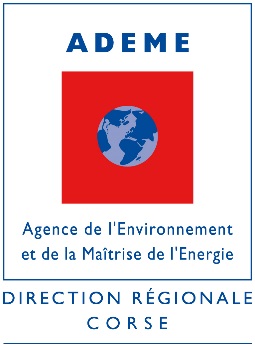 Pour tous renseignements, contact :Christophe LEGRAND - Tél : 04 95 10 57 55e-mail : christophe.legrand@ademe.frMontant en €AIDES PUBLIQUES (1) :ADEME :FEDER :AUTRES (préciser) :AUTRES AIDES :AUTRES FINANCEMENTS :EMPRUNTS (préciser taux et durée) :CREDIT BAIL :FONDS PROPRES :AUTRES :TOTALDescription de l’aide Date de décisionMontant de l’aide de minimisOrganismeTOTAL TOTAL TOTAL TOTAL Description de l’aide et nom de l’organisme sollicité Date de décisionMontant de l’aideMontant  de minimis Catégories de PMEEffectifsChiffre d’affairesououTotal du bilanMicroentreprise< 10≤ 2 millions d’euros   ≤ 2 millions d’euros   ≤ 2 millions d’euros ≤ 2 millions d’euros ≤ 2 millions d’euros Petite entreprise< 50ET≤ 10 millions d’euros       ≤ 10 millions d’euros       ≤ 10 millions d’euros≤ 10 millions d’euros≤ 10 millions d’eurosEntreprise moyenne< 250≤ 50 millions d’euros
≤ 50 millions d’euros
≤ 43 millions d’euros ≤ 43 millions d’euros ≤ 43 millions d’euros 